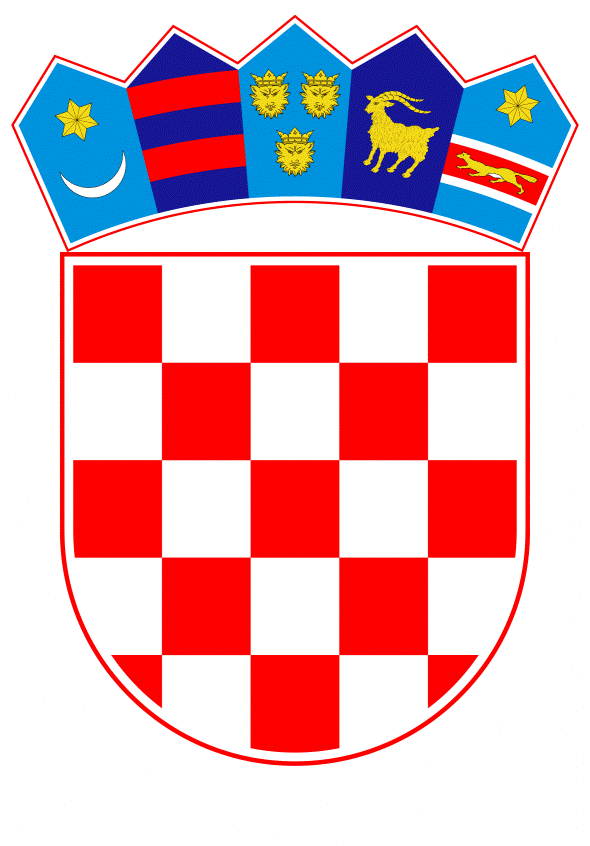 VLADA REPUBLIKE HRVATSKEZagreb, 14. siječnja 2021.______________________________________________________________________________________________________________________________________________________________________________________________________________________________PrijedlogKLASA:URBROJ:Zagreb,PREDSJEDNIKU HRVATSKOGA SABORAPREDMET:	Prijedlog zaključka o unapređenju modela upravljanja COVID krizom uzrokovanom koronavirusom SARS-CoV-2 (predlagatelj: Klub zastupnika zeleno-lijevog bloka u Hrvatskom saboru – davanje mišljenja Hrvatskom saboruVeza:	Pismo Hrvatskoga sabora, KLASA: 500-01/20-01/15, URBROJ: 65-20-03, od 05. studenoga 2020. Na temelju članka 122. stavka 2. Poslovnika Hrvatskoga sabora (Narodne novine, br. 81/13, 113/16, 69/17, 29/18, 53/20, 119/20 - Odluka Ustavnog suda Republike Hrvatske i 123/20), Vlada Republike Hrvatske o Prijedlogu zaključka o unapređenju modela upravljanja COVID krizom uzrokovanom koronavirusom SARS-CoV-2 (predlagatelj: Klub zastupnika zeleno-lijevog bloka u Hrvatskom saboru), daje sljedeće M I Š L J E N J EVlada Republike Hrvatske predlaže Hrvatskome saboru da ne prihvati Prijedlog zaključka o unapređenju modela upravljanja COVID krizom uzrokovanom koronavirusom SARS-CoV-2, koji je predsjedniku Hrvatskoga sabora podnio Klub zastupnika zeleno-lijevog bloka u Hrvatskome saboru, aktom od 4. studenoga 2020., iz  sljedećih razloga:Vlada Republike Hrvatske kontinuirano osigurava provođenje svih aktivnosti kako bi se unaprijedio postojeći sustav upravljanja COVID krizom i pravovremeno poduzele mjere u izvanrednim situacijama epidemije bolesti COVID-19 u Republici Hrvatskoj. Aktivnostima Ministarstva zdravstva, odlukama i mjerama Stožera civilne zaštite Republike Hrvatske (u daljnjem tekstu: Stožer), prema podacima i preporukama Hrvatskog zavoda za javno zdravstvo, provode se potrebne aktivnosti svakodnevno i organizacija rada u zdravstvenom sustavu prilagođava se epidemiološkim zahtjevima. Sustav civilne zaštite temeljito je preustrojen i dobro organiziran tijekom 2019. te je tijekom pandemije/epidemije bolesti COVID-19 pružao i pruža zdravstvenom sustavu Republike Hrvatske pravovremenu i cjelovitu logističku potporu radi sprječavanja širenja epidemije bolesti COVID-19. Pod neposrednim nadzorom Vlade Republike Hrvatske, Stožer kontinuirano djeluje od imenovanja 20. veljače 2020. kao najvažnije operativno tijelo za provođenje mjera i aktivnosti civilne zaštite te donosi odluke i upute koje provode stožeri civilne zaštite jedinica lokalne i područne (regionalne) samouprave. Do danas Stožer je donio više od 200 odluka, i to za područje Republike Hrvatske, pojedinih županija ili pojedinih jedinica lokalne samouprave i centralno je mjesto mobilizacije građana za uključivanje u borbu protiv COVID krize. Ustavni sud Republike Hrvatske utvrdio je da Stožer ima zakonsku ovlast za donošenje mjera iz članka 47. Zakona o zaštiti pučanstva od zaraznih bolesti i neupitna je legitimnost cilja tih mjera - zaštita zdravlja i života građana radi sprječavanja i suzbijanja širenja epidemije/pandemije bolesti COVID-19. Krizno komuniciranje Stožera s građanima uspostavljeno je od prvog dana pojave SARS-CoV-2 virusa u populaciji kroz svakodnevne konferencije Stožera koje prenosi Hrvatska radio televizija i drugi mediji, koji opširno izvještavaju o svim aspektima epidemije, mjerama i preporukama te educiraju građane, a rezultat toga je prihvaćanje i pridržavanje mjera samozaštite i odgovarajućeg ponašanja velikog dijela građana u sprječavanju širenja zaraze. Otpornost i krizno upravljanje hrvatskim zdravstvenim sustavom nije novost proizašla iz ove epidemije jer je taj sustav bio izložen velikim organizacijskim, kadrovskim i logističkim izazovima u Domovinskom ratu, a Krizni stožer Ministarstva zdravstva upravo je pravni slijednik Glavnog stožera Saniteta Republike Hrvatske, kao glavno operativno-organizacijsko tijelo za upravljanje zdravstvenim resorom u krizama. S tim u vezi, zdravstveni sustav se reorganizira i prilagođava potrebama pacijenata, a Ministarstvo zdravstva kontinuirano bolnicama i drugim zdravstvenim ustanovama pomaže i daje upute vezane uz organizaciju  i aktivnosti rasporeda zdravstvenih radnika i potrebne opreme, kako bi se pacijentima i nadalje osiguralo optimalno i kontinuirano pružanje zdravstvene zaštite. U samom početku epidemije na nacionalnoj razini definirani su prostorni i ljudski resursi u zdravstvu te plan praćenja i povećanja istih radi prilagodbe rada tijekom epidemije. Broj hospitaliziranih COVID pacijenata i onih s težom kliničkom slikom bolesti prati se na dnevnoj razini, a udjeli težih kliničkih slučajeva i smrtnih slučajeva u ukupnom broju slučajeva ne ukazuju na probleme u pružanju zdravstvene zaštite, niti je indikativno prekoračenje kapaciteta zdravstvenog sustava. Na dan 6. prosinca 2020. u 62 hrvatske bolnice ukupan kapacitet bolničkih postelja je 23.597 (stacionar i dnevna bolnica), od kojih je 3599 postelja namijenjeno za liječenje COVID-bolesnika, koji broj se po potrebi povećava, od 19. ožujka 2020. uspostavljena su 4 primarna respiratorno-intenzivistička centra za liječenje COVID-19 pacijenata - Klinička bolnica Dubrava, Klinički bolnički centar Rijeka, Klinički bolnički centar Split i Klinički bolnički centar Osijek, a od 02. studenoga 2020. Klinička bolnica Dubrava isključivo zbrinjava COVID-19 pacijente. U suradnji s jedinicama lokalne samouprave uspostavljeni su sekundarni centri u specijalnim bolnicama kapaciteta 3000 kreveta, a u većim gradovima i tercijarni centri za smještaj lakših COVID-19 pacijenata. Od 13. studenoga 2020. počeo je s radom Pozivni centar u Ministarstvu zdravstva za osiguranje termina pregleda i zahvata onkološkim pacijentima, dostupan za kontaktiranje 24 sata dnevno, Hrvatski zavod za zdravstveno osiguranje povećao je prioritetne liste za naručivanje pacijenata i osigurao preuzimanje posebno skupih lijekova, a putem svih medija informira se javnost, kao i pacijenti osobno kroz posebno uspostavljen sustav e-naručivanja i e-uputnica, kroz koji se na mobilne telefone pacijenata i e-korespondencijom komunicira sa svakim pacijentom osobno. Osim navedenog, kroz financijska bespovratna sredstva iz operativnih programa Europske unije osigurava se unaprjeđenje ljudskih resursa, opreme i infrastrukture zdravstvenih ustanova, a u okviru izrade Nacionalnog plana za oporavak i otpornost (NPOO), planirana su 3 važna projekta: Uspostava hitne helikopterske službe (HEMS ili HHMS), Revitalizacija Imunološkog zavoda te centralno financiranje specijalističkog usavršavanja zdravstvenih radnika. Zaključno, Vlada Republike Hrvatske je na COVID krizu reagirala pravovremeno te je poduzimala i kontinuirano poduzima mjere za ublažavanje posljedica uzrokovane virusom SARS-CoV-2 koje su danom trenutku najprimjerenije te smo mišljenja da nema potrebe za donošenjem predloženog Zaključka. Za svoje predstavnike, koji će u vezi s iznesenim mišljenjem biti nazočni na sjednicama Hrvatskoga sabora i njegovih radnih tijela, Vlada je odredila ministra zdravstva dr. sc. Vilija Beroša, dr. med. i državne tajnike Željka Plazonića, dr. med., Tomislava Dulibića i dr. sc. Silvia Bašića, dr. med.	PREDSJEDNIK	mr. sc. Andrej PlenkovićPredlagatelj:Ministarstvo zdravstva  Predmet:Prijedlog zaključka o unapređenju modela upravljanja COVID krizom uzrokovanom koronavirusom SARS-CoV-2 (predlagatelj: Klub zastupnika zeleno-lijevog bloka u Hrvatskom saboru – davanje mišljenja Hrvatskome saboru